3de Flabbaert Cycling Tour            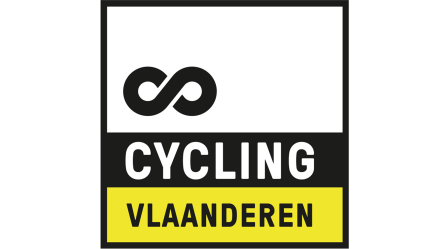 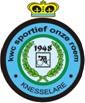 Zaterdag 6 juli en zondag 7 juliWEGWIJZER: Knesselare		RA Knesselarestraat Zeldonk		RA NieuwenhovenstraatOedelem		LA Bruinbergstraat  –RA  Tinhoutstraat  – Groot Burkelkalseide RD Groot Burkelkalseide  – RA Groot Burkelkalseide – LA Grote Nieuwhofdreef – RA LievevrouwdreefKleit			LA Torredreef – RA Halledreef– RD Halledreef – LA kleitkalseide – RD Kleitkalseide – 			RA Urselweg – Lindestraat -  RD Lindestraat Maldegem 	RD Lindestraat – RA Krommewege – RA Kallestraat – RD Kruisken – RA Heulendonk – LA Staalijzer – LA Kraaienakker – RD Raverschoot – RA Berlaars – RD Berlaars – RA Vulderstraat – RA Leikant – RD Plassendale – RD Murkel – RD Murkel – RD BlakkeveldUrsel 	RD Blakkeveld – RD Kraailokerweg – LA Urselweg	CONTROLE NA 24 KMKnesselare	Na controle links starten – Urselweg – RA Drongengoedweg – RD Drongengoedweg – RA Urselweg – RA Westvoordestraat – LA Schaperbosstraat – RD Sportstraat – RA Kloosterstraat – Einde sporthal Knesselare Route is uitgepijld met gele pijlen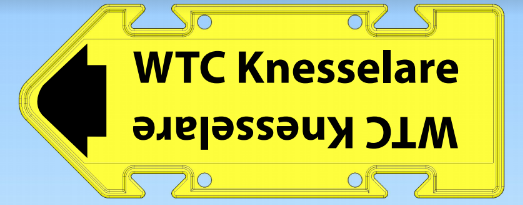 WTC KNESELARE WENST U EEN AANGEMANE EN VEILIGE FIETSTOCHTEN DANKT U VOOR UW DEELNAME